1 «А» классТема урока: Требования к одежде  на занятиях физической культурой в различных условиях.Цель урока: познакомить учащихся с требованиями к спортивной одежде на занятиях физической культурой в различных условиях.Задачи урока:Обучить учащихся правильно выбирать спортивную одежду и обувь;Закрепить знания, с помощью игр.Воспитывать интерес к предмету.Ход урока:Физкультурой заниматься –надо в форму одеваться!А в одежде повседневной,              заниматься даже вредно!Урок по физической культуре требует соблюдения правил безопасного поведения  при его проведении. Одним из обязательных условий соблюдения  этих правил является наличие  спортивной одежды у учащихся. Занятия физической культурой проводятся как в помещении, так и на воздухе.Спортивная форма для занятий в помещении:1. Футболка. Футболка должна быть изготовлена из несинтетических, дышащих материалов, без декоративных элементов, отвлекающих внимание учащихся.2. Спортивные брюки. Изготовлены из несинтетических, дышащих материалов,3. Спортивная обувь.  Должна быть на прорезиненной подошве, которая не скользит при выполнении двигательных упражнений. 4.  Носки. Лучше не слишком теплые, предназначенные для частых стирок.Уроки по физической культуре проводятся осенью, зимой и весной как в помещении, так и на улице. Уроки в помещении и на улице взаимосвязаны: они осуществляют комплексное решение всех оздоровительных и воспитательно-образовательных задач. Условия проведения уроков определяют их некоторую специфику.Уроки, проводимые в помещении, при обязательном соблюдении оздоровительно-гигиенических условий обеспечивают правильность, красоту и точность движений, воспитывают общую культуру движений. Они могут проходить с различными предметами и в сопровождении музыки.Уроки, проводимые на воздухе, имеют максимально оздоровительный эффект, позволяют выполнять движения на большом пространстве, усиливают физическую нагрузку, предоставляют широкие возможности для проведения спортивных игр, эстафет. Однако теплый костюм и обувь не способствуют точности, выразительности и красоте движений.Рекомендации к одежде при проведении уроков физической культурой на улице:Одежда  должна быть чистая, сухая, из материалов, обладающих хорошей тепло – проводимостью, соответствовать размеру учащегося и не стеснять его движений. Обувь должна соответствовать размеру стопы, чтобы не стеснять ногу и не нарушать кровообращение, быть лёгкой и удобной, подошва – мягкой и гибкой.Учитель начальных классов государственного учреждения образования «Средняя школа № 11 г. Лиды» Яцкевич А.Н.Приложение 1.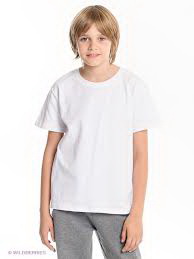 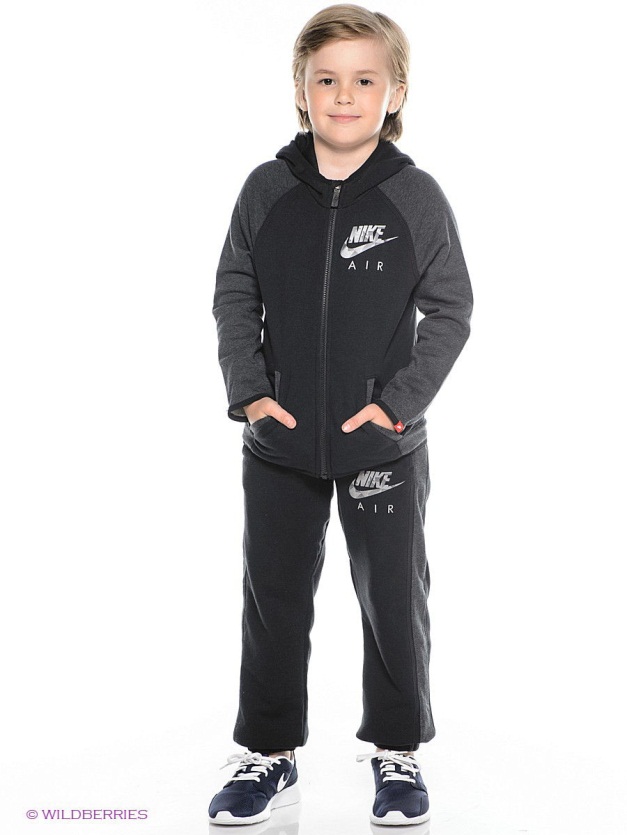 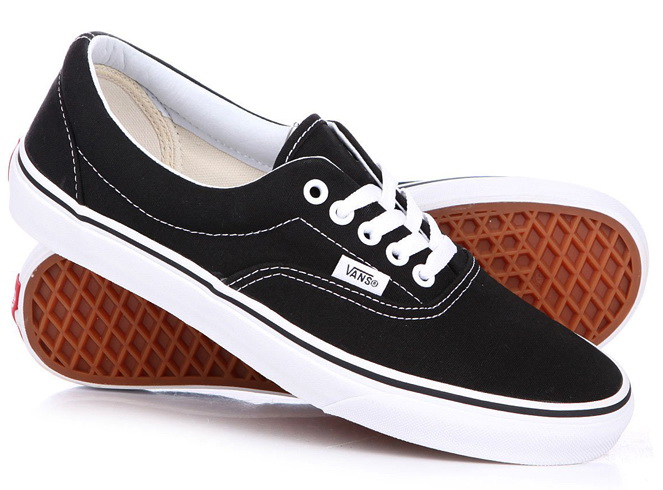 Температура воздуха (оС)при скорости ветра 0.1 – 0.6 м./с.Одежда и обувь+20 и вышеСпортивные брюки, майка, носки, спортивная обувьот+15 до +19Хлопчатобумажный тонкий трикотажный спортивный  костюм, майка, спортивные брюки, носки, спортивная обувьот +10 до +14Хлопчатобумажный тонкий трикотажный спортивный  костюм, майка, носки, спортивная обувь (кеды)от +3 до + 9Спортивный костюм с начесом, майка, хлопчатобумажные носки, спортивная обувь (кроссовки (кеды), шерстяная шапочка на хлопчатобумажной подкладке от +2 до -5Спортивный костюм с начесом, футболка с длинными рукавами, майка, колготки, шерстяные носки,   шерстяная шапочка на хлопчатобумажной подкладке, спортивная обувь (кроссовки (кеды),от -6 до -11Спортивный костюм с начесом, майка, колготки, шерстяные носки,  кроссовки(кеды), шерстяная шапочка на хлопчатобумажной подкладке, варежкиот -12 до -15Ветровка (куртка из ткани типа болонья), спортивный костюм с начесом, майка, колготки, шерстяные носки,  кроссовки, шерстяная шапочка на хлопчатобумажной подкладке, варежки